Western Australia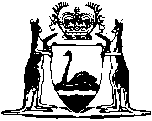 Nurses and Midwives Act 2006 2Nurse Practitioners Code of Practice 2004		This Code was repealed by the Health Practitioner Regulation National Law (WA) Act 2010 s. 15(1)(a) (No. 35 of 2010) as at 18 Oct 2010 (see s. 2(b) and Gazette 1 Oct 2010 p. 5075-6)Western AustraliaNurse Practitioners Code of Practice 2004Contents1.	Citation	12.	Interpretation	13.	Nurses Code of Practice 2000 applies to nurse practitioners	14.	Role of other health care workers	15.	Diagnostic tests and investigations	26.	Supplying and prescribing poisons	27.	Awareness of laws relating to nurse practitioners	3NotesCompilation table	4Western AustraliaNurses and Midwives Act 2006 2Nurse Practitioners Code of Practice 20041.	Citation		This code may be cited as the Nurse Practitioners Code of Practice 2004.2.	Interpretation		In this code —	client includes patient;	poison has the meaning given to that term in the Poisons Act 1964 section 5.3.	Nurses Code of Practice 2000 applies to nurse practitioners		The Nurses Code of Practice 2000 applies to a nurse practitioner in addition to this code.4.	Role of other health care workers	(1)	Before undertaking treatment of a client, a nurse practitioner should give due consideration to consulting with any other health care worker who may have additional relevant skills or knowledge.	(2)	Before undertaking treatment of a client, a nurse practitioner should give due consideration to giving a client a referral to, or advising the client to seek advice from, another health care worker.5.	Diagnostic tests and investigations	(1)	A nurse practitioner who — 	(a)	undertakes a diagnostic test or investigation on a client, or requests that such a test or investigation be undertaken on the client; or	(b)	proposes to a client that the nurse practitioner undertake a particular treatment of the client based on the results of such a test or investigation,		should have a detailed knowledge of current science-based practices and information relating to the test or investigation.	(2)	A nurse practitioner who, based on the results of a diagnostic test or investigation, proposes to a client that the nurse practitioner undertake a particular treatment of the client, should have given due consideration to consulting with any other health care worker who may have additional relevant skills or knowledge in the interpretation of the results of such a test or investigation.6.	Supplying and prescribing poisons	(1)	Before proposing to a client that the nurse practitioner undertake a particular treatment of the client involving a poison the nurse practitioner should give due consideration to consulting with another health care worker who may have additional relevant skills or knowledge.	(2)	A nurse practitioner who supplies or prescribes a poison for a client should — 	(a)	follow best clinical practice for the prescription of poisons and related record keeping; and	(b)	have a detailed knowledge of current science-based practices and information relating to the poison.7.	Awareness of laws relating to nurse practitioners		A nurse practitioner should ensure that she or he is informed in relation to Commonwealth and State laws affecting the practice of nurse practitioners, including subsidiary legislation, common law and professional codes of practice and ethics that may be in force from time to time.Notes1	This is a compilation of the Nurse Practitioners Code of Practice 2004.  The following table contains information about that code. Compilation tableDefined terms[This is a list of terms defined and the provisions where they are defined.  The list is not part of the law.]Defined term	Provision(s)client	2poison	2CitationGazettalCommencementNurse Practitioners Code of Practice 200411 Jan 2005 p. 95-611 Jan 2005This Code was repealed by the Health Practitioner Regulation National Law (WA) Act 2010 s. 15(1)(a) (No. 35 of 2010) as at 18 Oct 2010 (see s. 2(b) and Gazette 1 Oct 2010 p. 5075-6)This Code was repealed by the Health Practitioner Regulation National Law (WA) Act 2010 s. 15(1)(a) (No. 35 of 2010) as at 18 Oct 2010 (see s. 2(b) and Gazette 1 Oct 2010 p. 5075-6)This Code was repealed by the Health Practitioner Regulation National Law (WA) Act 2010 s. 15(1)(a) (No. 35 of 2010) as at 18 Oct 2010 (see s. 2(b) and Gazette 1 Oct 2010 p. 5075-6)